§8301-A.  DefinitionsAs used in this chapter, unless the context otherwise indicates, the following terms have the following meanings.  [PL 1991, c. 518, §2 (NEW).]1.  Affiliated unit.  "Affiliated unit" means a school administrative unit that is affiliated with another school administrative unit that operates a center.  An affiliated school administrative unit may have its secondary students and middle school level students served by a center operated by a school administrative unit with which it is affiliated.  An affiliated school administrative unit may also operate career and technical education satellite programs.[PL 2017, c. 171, §1 (AMD).]1-A.  Articulation agreement.  "Articulation agreement" means an agreement between a center or region and a postsecondary institution that:A.  Sets forth a nonduplicative learning pathway for a specific program by which students have an opportunity to acquire a technical skill proficiency, a credential, a certificate or a degree; and  [PL 2011, c. 679, §5 (NEW).]B.  Includes a credit transfer agreement between the 2 institutions.  [PL 2011, c. 679, §5 (NEW).][PL 2011, c. 679, §5 (NEW).]2.  Budget failure.  "Budget failure" means the failure of a region, by August 1st of any fiscal year, to approve a budget for the region that is at least equal to the sum of the total allocations for career and technical education of the member school administrative units in the region.[PL 2003, c. 545, §1 (AMD).]2-A.  Career and technical education.  "Career and technical education" means a course or program of education designed to create or improve job-related skills that is part of a secondary school or middle school level curriculum and approved by the commissioner according to this chapter.  A school administrative unit shall make career and technical education available to persons residing in the school administrative unit who are eligible to receive free public secondary and middle school level education.[PL 2017, c. 171, §2 (AMD).]3.  Center.  "Center" means an administrative entity established pursuant to this chapter that provides career and technical education to secondary students and middle school level students.  Unless otherwise specifically provided for by this chapter, a center is governed, operated and administered by a single school administrative unit.  A center shall make its programs available to serve secondary students and middle school level students from school administrative units with which it is affiliated.  A center may include within its administrative structure career and technical education satellite programs operated by school administrative units with which it is affiliated.[PL 2017, c. 171, §3 (AMD).]3-A.  Middle school level.  "Middle school level" has the same meaning as in section 15672, subsection 20.[PL 2017, c. 171, §4 (NEW).]4.  Municipality.  "Municipality" has the same meaning as in section 15672, subsection 21.[PL 2005, c. 2, Pt. D, §23 (AMD); PL 2005, c. 2, Pt. D, §§72, 74 (AFF); PL 2005, c. 12, Pt. WW, §18 (AFF).]5.  Parent. [PL 2011, c. 679, §6 (RP).]6.  Region.  "Region" means a quasi-municipal corporation established by the Legislature to provide career and technical education to secondary students and middle school level students that is comprised of all the school administrative units within the geographical boundaries set forth for each career and technical education region in section 8451.  A region is governed by a cooperative board formed and operating in accordance with this chapter.[PL 2017, c. 171, §5 (AMD).]7.  Residence.  "Residence" means, with reference to a person's eligibility to receive career and technical education, the school administrative unit in which is located the legal residence of the person's parent if the person has not reached 18 years of age, the legal residence of the person after the person reaches 18 years of age or the legal residence of the person after the person becomes an emancipated minor.  A federal reservation is considered part of the school administrative unit in which it is located.[RR 2003, c. 2, §42 (COR).]8.  Satellite program.  "Satellite program" means a program providing career and technical education to secondary students and middle school level students that is operated, under section 8403‑A, by a school administrative unit affiliated with a center.[PL 2017, c. 171, §5 (AMD).]9.  State subsidy.  "State subsidy" has the same meaning as in section 15672, subsection 31‑A.[PL 2005, c. 2, Pt. D, §23 (AMD); PL 2005, c. 2, Pt. D, §§72, 74 (AFF); PL 2005, c. 12, Pt. WW, §18 (AFF).]10.  Unit.  "Unit" means a school administrative unit.[PL 1991, c. 518, §2 (NEW).]11.  Vocational education. [PL 2003, c. 545, §1 (RP).]SECTION HISTORYRR 1991, c. 2, §61 (COR). PL 1991, c. 518, §2 (NEW). RR 2003, c. 2, §42 (COR). PL 2003, c. 545, §1 (AMD). PL 2005, c. 2, §D23 (AMD). PL 2005, c. 2, §§D72,74 (AFF). PL 2005, c. 12, §WW18 (AFF). PL 2011, c. 679, §§5, 6 (AMD). PL 2017, c. 171, §§1-5 (AMD). The State of Maine claims a copyright in its codified statutes. If you intend to republish this material, we require that you include the following disclaimer in your publication:All copyrights and other rights to statutory text are reserved by the State of Maine. The text included in this publication reflects changes made through the First Regular and First Special Session of the 131st Maine Legislature and is current through November 1, 2023
                    . The text is subject to change without notice. It is a version that has not been officially certified by the Secretary of State. Refer to the Maine Revised Statutes Annotated and supplements for certified text.
                The Office of the Revisor of Statutes also requests that you send us one copy of any statutory publication you may produce. Our goal is not to restrict publishing activity, but to keep track of who is publishing what, to identify any needless duplication and to preserve the State's copyright rights.PLEASE NOTE: The Revisor's Office cannot perform research for or provide legal advice or interpretation of Maine law to the public. If you need legal assistance, please contact a qualified attorney.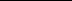 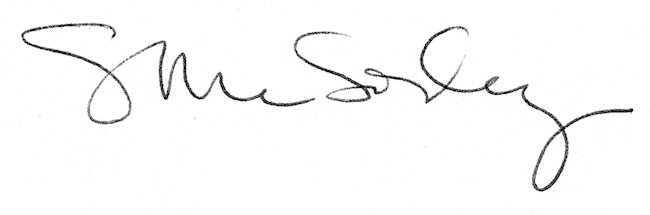 